’From Nature to Art” E-twinning ProjemizMustafakemalpaşa Anadolu Lisesi İngilizce Öğretmeni Ayşe KIR,10 ve 11. sınıf öğrencileriyle 
Oktay ve Olcay Yurtbay Anadolu Lisesi, Batıkent Mesleki ve Teknik Anadolu Lisesi, Lalahan Çok Programlı Anadolu Lisesi, Colegiul pentru Agricultura si Industrie Alimentara Tara Barsei  , ICS "G. Petrassi" di Roma okulları ile ‘’From Nature to Art” başlıklı eTwinning projesi çalışmalarını 2023-2024 Eğitim-Öğretim yılı  Ocak ayında başlamış ve proje planı doğrultusunda devam etmektedir.Proje kapsamında doğada bulunan malzemelerden süs ve hediyelik eşya yapımı çalışmaları yapılmakta ve süreçte ortak okullarla iş birliği içerisinde çalışmalar başarıyla devam etmektedir.  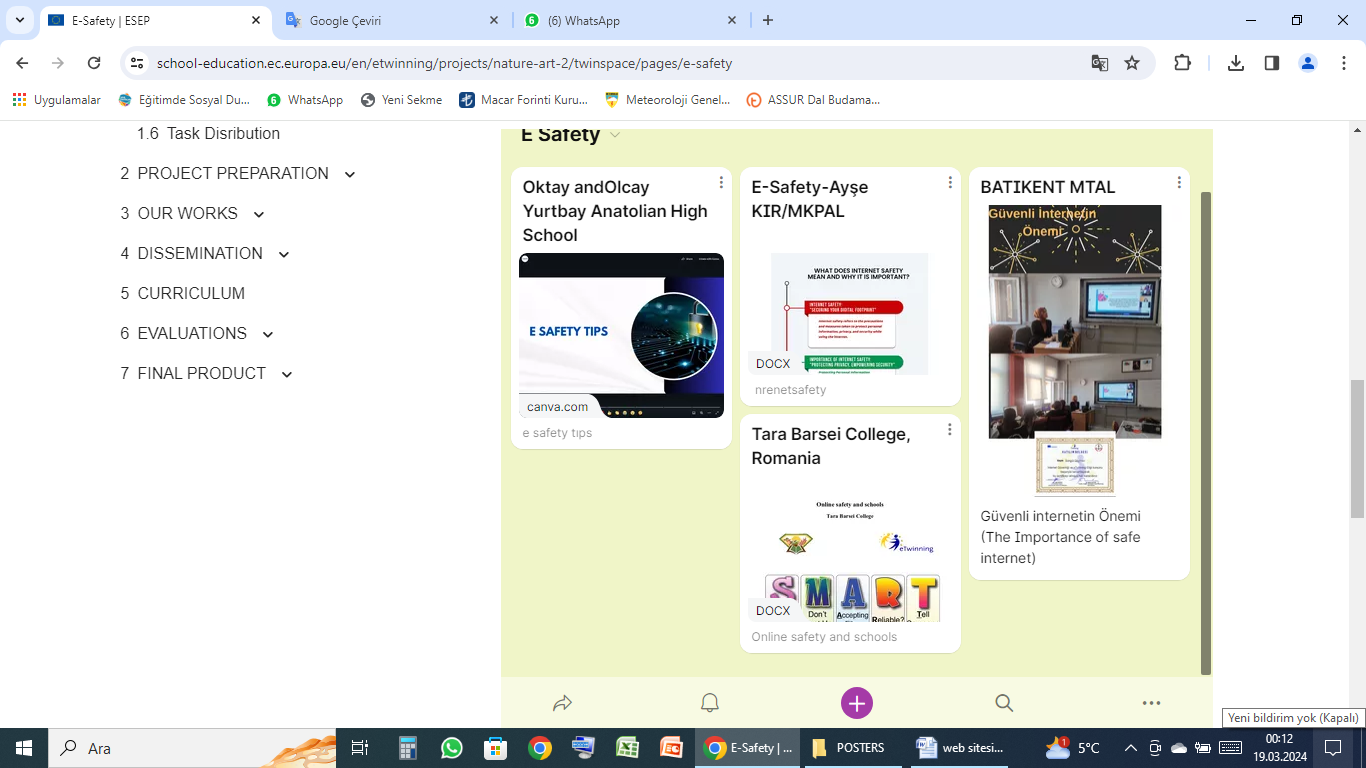 